SymbolsucheIn dieser Kirche kannst du auf Symbolsuche gehen und ein Sammlersymbol als Geschenk bekommen! Es gibt viele verschieden Symbole zu entdecken. Vielleicht siehst du sie über der Kirchentür, in den Gemälden, als Dekoration auf einem Gegenstand oder auf dem Taufstein.In dieser Kirche kannst du ein Sammlersymbol finden, das du an einem Schlüsselring befestigen kannst. Immer zusammen steht darauf. Falls du mehrere Kirchen besuchst, in denen man auf Symbolsuche gehen kann, schaffst du es vielleicht alle Farben für deinen Schlüsselring zu sammeln. Die Tauben gibt es in drei unterschiedlichen Farben, und auch die Fische gibts in drei Farben. In einigen Kirchen kannst du sogar Drachen finden. Herzlich Willkommen zur Symbolsuche!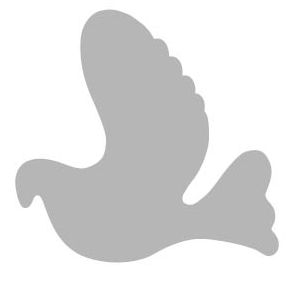 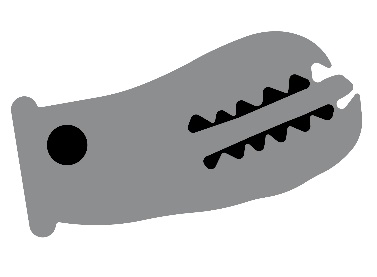 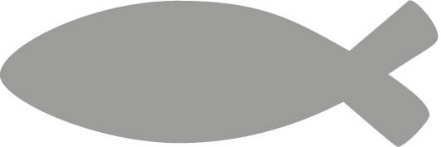 